August 27, 2018Journal Entry #1(Write down the answer to the following question in your journal on #1 area – no need to write the question)ART THINK:  Look at the art work below by Jonathan Green.  What can you guess about the artist just from looking at this art work? ANNOUNCEMENTS/REMINDERS:Bring something you’ve created for NEXT TIME!Discuss objectives for the day or what we will try to get done: (no need to write down)Give out shirtsTalk about working with SFH?Talk about 1st response sketch (an artwork that deals with your personal history)Making papers (watch clip)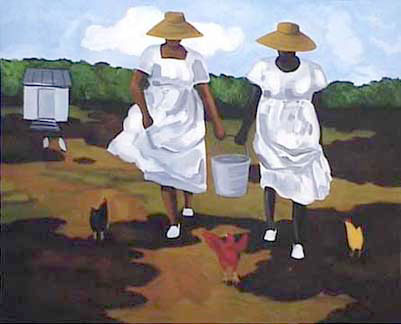 